1	بيان من وزير الاتصالات وتقنية المعلومات بالمملكة العربية السعوديةأدلى السيد عبد الله عامر السواحة، وزير الاتصالات وتقنية المعلومات في المملكة العربية السعودية، بالبيان الذي يرد نصه في العنوان التالي: https://www.itu.int/en/council/2017/ties/Documents/Saudi-Arabia.pdf.2	تقرير رئيس فريق العمل التابع للمجلس والمعني بحماية الأطفال على الخط (الوثيقة C17/15)1.2	عرضت النائبة السابقة لرئيس فريق العمل التابع للمجلس والمعني بحماية الأطفال على الخط الوثيقة C17/15.2.2	وشكر أعضاء المجلس فريق العمل على عمله الدؤوب بشأن ما تعتبره حكوماتهم مسألة بالغة الأهمية. وعرض بعض الأعضاء الخطوط العامة للخطوات التي تُتخذ في بلدانهم لحماية الأطفال من الانتهاك الجنسي والاستغلال الجنسي عبر الإنترنت، ولتعزيز زيادة التوعية بالمشكلة. وقال اثنان من أعضاء المجلس أن المشاورات الشبابية عبر الإنترنت ينبغي أن تجرى بلغات الأمم المتحدة الست الرسمية، بغية تشجيع أكبر عدد ممكن من الردود. وشدد بعض أعضاء المجلس على ضرورة العمل مع المنظمات الدولية داخل منظومة الأمم المتحدة وخارجها، ولا سيما اليونيسيف واليونسكو، من أجل الاستفادة من برامجها وتبادل الخبرات. وشددوا أيضاً على ضرورة إشراك طائفة واسعة من أصحاب المصلحة في البحث عن حلول: ومنهم مقدمو الخدمة والمدارس وأولياء الأمور - الذين كثيراً ما يتخلفون عن أطفالهم من حيث الدراية التقنية - ناهيك عن صغار الأطفال أنفسهم، حيث جاد عدد مدهش منهم بأفكار تسترعي الاهتمام رداً على الاستبيان. وأعرب أحد أعضاء المجلس عن تقديره للمجموعات الأربع من المبادئ التوجيهية التي أصدرها الاتحاد للأطفال وأولياء الأمور والمربين ودوائر الصناعة وصناع السياسات بشأن حماية الأطفال على الخط. وحث عضو آخر في المجلس الاتحاد على مواصلة وضع مؤشرات بشأن أفضل الممارسات، لتعميمها على الدول الأعضاء.3.2	واقترح أحد أعضاء المجلس توسيع نطاق اختصاصات فريق العمل لتشمل الأنشطة الإجرامية، بالنظر إلى عدد المعاملات المالية الجارية على الإنترنت. واقترح آخر أن تشمل أيضاً القضايا المتصلة بالإدمان.4.2	وأعرب أحد المراقبين عن تقديره للعمل الذي قامت به منظمة اتصالات الكومنولث فيما يتعلق بحماية الأطفال على الخط. وشجع جميع أعضاء المجلس على حضور جلسة التحالف العالمي للحماية (WePROTECT) في منتدى القمة العالمية لمجتمع المعلومات في يونيو 2017.5.2	وأخذ المجلس علماً بالوثيقة C17/15 وطلب من الأمانة أن تأخذ التعليقات التي أبداها أعضاء المجلس في الحسبان.6.2	وأشار الأمين العام إلى عدم وجود رئيس أو نائب رئيس لفريق العمل حالياً، وأبلغ المجلس بأن المشاورات جارية لتعيين من يحل محلهما.3	اليوم العالمي للاتصالات ومجتمع المعلومات (الوثيقة C17/17)1.3	قدمت رئيسة البروتوكول الوثيقة C17/17. وأشارت إلى أن الموضوع العام لليوم العالمي للاتصالات ومجتمع المعلومات لعام 2017 هو "البيانات الضخمة من أجل إحداث تأثير ضخم"، وأن الموضوع العام المقترح لليوم العالمي للاتصالات ومجتمع المعلومات لعام 2018 هو "تمكين الجميع من الاستخدام الإيجابي للذكاء الاصطناعي"2.3	ووصف عدد من أعضاء المجلس الأحداث التي تنظمها بلدانهم وإداراتهم بمناسبة اليوم العالمي للاتصالات ومجتمع المعلومات لعام 2017 ولعام 2018، والتي اعتبروها وسيلة هامة للتوعية. وذهب أحد أعضاء المجلس إلى القول بأن الاتحاد ينبغي أن يزود الدول الأعضاء بأدوات مرئية تتيح لها إبراز الدور الذي نهض به في جميع أنحاء العالم.3.3	وشدد أحد أعضاء المجلس على أهمية الدراسات الرائدة التي أعدها الاتحاد وأطلقها في عام 2016 حول موضوع البيانات الضخمة لأغراض قياس مجتمع المعلومات، والتي ستُستخدم نتائجها كأساس لمنصات إدارة المعلومات التي ترتكز إليها المبادرات الوطنية ذات الصلة بأهداف التنمية المستدامة.4.3	وأشار عضو آخر في المجلس إلى أن التقدم المحرز في مجال الذكاء الاصطناعي يثير مخاوف ملازمة له تقع خارج نطاق صلاحيات الاتحاد على الصعد الاجتماعية والاقتصادية والأمنية والأخلاقية، وأن الاتحاد سيستضيف القمة العالمية للذكاء الاصطناعي من أجل تحقيق الصالح العام في يونيو 2017، وأن لجنة الدراسات 3 لقطاع تقييس الاتصالات قررت تنظيم ورشة عمل بشأن الذكاء الاصطناعي واقترحت "أهداف التنمية المستدامة من أجل سد الفجوة التقييسية" (SDG 2BSG) كموضوع لليوم العالمي للاتصالات ومجتمع المعلومات لعام 2018، تماشياً مع الموضوع العام للمؤتمر العالمي لتنمية الاتصالات لعام 2017 "تكنولوجيا المعلومات والاتصالات من أجل تحقيق أهداف التنمية المستدامة"، بدلاً من تكرار موضوع الذكاء الاصطناعي.5.3	وأيد عدد من أعضاء المجلس الموضوع المقترح لليوم العالمي للاتصالات ومجتمع المعلومات لعام 2018. ذلك أن الذكاء الاصطناعي موضوع هام ينبغي أن يناقَش على أعلى مستوى، وليس في لجان الدراسات فقط. ومع ذلك، يمكن تبسيط صياغة الموضوع ليصبح "الذكاء الاصطناعي للجميع".6.3	وأقر المجلس الموضوع العام لليوم العالمي للاتصالات ومجتمع المعلومات لعام 2018، واتفق على موضوع "أهداف التنمية المستدامة من أجل سد الفجوة التقييسية" (SDG 2BSG) كموضوع لليوم العالمي للاتصالات ومجتمع المعلومات لعام 2019.7.3	وقال الأمين العام إن مشروع البيانات الضخمة لأغراض قياس مجتمع المعلومات بالاتحاد سيساعد الدول الأعضاء على تحويل البيانات غير الكاملة والمعقدة، وغير المنظمة في كثير من الأحيان، إلى معلومات يمكن الاستفادة منها. ودعا أعضاء المجلس إلى حضور جلسة نقاش مباشرة بعد الاجتماع لمعالجة المسائل الحاسمة بشأن البيانات الضخمة واستخدامها لدفع عجلة التنمية، بما في ذلك التنمية بين الفئات التي تعاني أكبر قدر من التهميش.8.3	وقال عضو المجلس من الإمارات العربية المتحدة، الذي دعا أعضاء المجلس إلى تناول الغداء معه بعد جلسة النقاش، إن البيانات الضخمة موضوع مهم لبلاده التي اتخذت عدداً من التدابير المتعلقة بالبيانات الضخمة.4	بيان من أمين وزارة الإعلام والاتصالات في نيبالأدلى السيد ماهندرا مان غورونغ، أمين وزارة الإعلام والاتصالات في نيبال، بالبيان الذي يرد نصه في العنوان التالي: http://www.itu.int/en/council/2017/Documents/SR/Nepal.docx.5	أنشطة الاتحاد المتصلة بالإنترنت (الوثيقتان C17/33 وC17/86)1.5	قدمت رئيسة دائرة التخطيط الاستراتيجي وشؤون الأعضاء (SPM) الوثيقة C17/33 التي أبلغت عن أنشطة الاتحاد في مجال الإنترنت المتعلقة بقرارات المندوبين المفوضين 101 (المراجَع في بوسان، 2014) و102 (المراجَع في بوسان، 2014) و133 (المراجَع في بوسان، 2014) و180 (المراجَع في بوسان، 2014) منذ دورة المجلس لعام 2016؛ ولا سيما المواضيع المتعلقة بشبكات بروتوكول الإنترنت، وتطوير شبكات الجيل التالي وإنترنت المستقبل؛ والإصدار السادس من بروتوكول الإنترنت (IPv6)؛ وقضايا السياسة العامة المتصلة بالإنترنت؛ وبروتوكول الترقيم الإلكتروني (ENUM)؛ والتوصيلية الدولية للإنترنت؛ ونقاط تبادل الإنترنت؛ ومشاركة الاتحاد في الاجتماع الحادي عشر لمنتدى إدارة الإنترنت (المكسيك، 2016).2.5	وأعقب ذلك نقاش أبديت فيه آراء متباينة بشأن ما إذا كان ينبغي لفريق العمل التابع للمجلس المعني بقضايا السياسة العامة الدولية المتعلقة بالإنترنت (CWG-Internet)، أن يعد توصيات لينظر فيها المجلس. وجرت أيضاً مناقشة تخللها اختلاف في وجهات النظر بشأن إدراج جوانب مثل حيادية الشبكة والاستيقان والخصوصية ضمن اختصاصات فريق العمل. فأشارت الرئيسة إلى أن التعليقات المقدمة تتعلق بتقرير فريق العمل التابع للمجلس المعني بقضايا السياسة العامة الدولية المتعلقة بالإنترنت، والذي كان موضوع بند منفصل من جدول الأعمال، وسيجري تناوله في جلسة لاحقة.3.5	وفيما يتعلق بالوثيقة C17/33، سلط أحد أعضاء المجلس الضوء على أهمية التعاون وبذل مزيد من الجهود لحماية أسماء الميادين للمنظمات الحكومية الدولية.4.5	ورداً على تساؤلات أحد أعضاء المجلس، قال مدير مكتب تقييس الاتصالات إن إحدى نتائج تعاون الاتحاد المستمر مع مؤسسة مبادرات البحوث الوطنية ومؤسسة DONA بشأن أنظمة إدارة المعلومات المحسنة يمكن ملاحظتها في محرك البحث الجديد المتاح على الموقع الإلكتروني لقطاع تقييس الاتصالات. ويواصل الاتحاد مساعدة الدول الأعضاء في تعزيز فهمها لأنشطة مؤسسة DONA. وكان استعمال نظام تخصيص معرفات الهوية (Handle System) خارج نطاق مذكرة التفاهم مع مؤسسة DONA. ولا تزال لجنة الدراسات 2 لقطاع تقييس الاتصالات تنتظر مساهمات فيما يتعلق بإمكانية التقابل المتصوَّر بين خطة الترقيم المنصوص عليها في التوصية ITU-T E.164 ونظام أسماء الميادين (DNS) فيما يتعلق بتوفير أسماء ميادين مكونة بالكامل من أرقام.5.5	ورداً على تساؤلات، قال المستشار القانوني إن الاتحاد أدى دوراً هاماً في تحالف المنظمات الحكومية الدولية (IGO) الذي تفاوض مع مؤسسة الإنترنت للأسماء والأرقام المخصصة (ICANN) لحماية الأسماء والأسماء المختصرة للمنظمات الحكومية الدولية. وقد أُحرز تقدم جيد في حماية أسماء المنظمات الحكومية الدولية: فقد قرر مجلس إدارة مؤسسة ICANN تنفيذ الحماية للأسماء الكاملة في المستوى الثاني بتحويل "القائمة المحجوزة" المؤقتة إلى قائمة دائمة؛ وتم التوصل إلى اتفاق بشأن تدبيرين يتعلقان بحماية الأسماء المختصرة للمنظمات الحكومية الدولية في المستوى الثاني في حالة إساءة الاستخدام. وفيما يتعلق بحماية الأسماء المختصرة للمنظمات الحكومية الدولية، لا يزال يتعين حل نقطة هامة تتعلق بتسوية المنازعات.6.5	ورداً على تساؤلات أخرى من أعضاء المجلس، قالت رئيسة دائرة التخطيط الاستراتيجي وشؤون الأعضاء إن باب المشاركة في المنتدى الحادي عشر لإدارة الإنترنت مفتوح لجميع الدول الأعضاء في الأمم المتحدة وأصحاب المصلحة كافة، مثل منتدى القمة العالمية لمجتمع المعلومات. وإن الاتحاد يشارك في فريق العمل المعني بالتعاون المعزز التابع للجنة المعنية بتسخير العلم والتكنولوجيا لأغراض التنمية (CSTD)، وسيواصل تحسين إعداده للتقارير كي تتضمن المعلومات المطلوبة.7.5	وأخذ المجلس علماً بالوثيقة C17/33.8.5	ودعت الرئيسة أعضاء المجلس إلى تقديم آرائهم بشأن الأنشطة الموصوفة في الوثيقة C17/33 إلى الأمانة، كتابةً وبالبريد الإلكتروني، في موعد أقصاه ظهر يوم الجمعة 19 مايو، بغية تجميع الآراء في وثيقة واحدة لن تخضع للمراجعة الصياغية. وقالت الرئيسة ثانيةً، إن التقرير إلى جانب الآراء المجمّعة من الدول الأعضاء في المجلس والمحضر الموجز ذي الصلة ستحال في مجموعة واحدة مشفوعة برسالة إحالة مناسبة، إلى الأمين العام للأمم المتحدة.9.5	ودعا عضو المجلس من سويسرا أعضاء المجلس إلى المشاركة في المنتدى القادم لإدارة الإنترنت المزمع عقده في ديسمبر 2017 في جنيف.10.5	وعرض عضو المجلس من الهند المساهمة المشتركة (المقدمة من الهند وبنغلاديش ونيجيريا وتونس وأوغندا) في الوثيقة C17/86 التي تضمنت مقترحات لتحسين التقرير الوارد في الوثيقة C17/33 بإدراج معلومات عن تطوير شبكات الجيل التالي وشبكات المستقبل، وأدوار وأنشطة المنظمات الدولية المعنية الأخرى، ووصف مشاركتها في مسائل الشبكات القائمة على بروتوكول الإنترنت، ودرجة التعاون بين الاتحاد وتلك المنظمات، على النحو المنصوص عليه في القرار 101 (المراجَع في بوسان، 2014). كما اقتُرح في المساهمة أن يتضمن تقرير الاتحاد، وفقاً للتكليف الوارد في القرار، مقترحات محددة لتحسين أنشطة الاتحاد والتعاون المذكور.11.5	وأيد العديد من أعضاء المجلس المقترحات الواردة في المساهمة، وتم الاتفاق على أن تقرير الأمين العام ينبغي تحسينه بإدراج المعلومات والمقترحات المذكورة.12.5	واقترحت الرئيسة أن تسعى الأمانة إلى أن تدرج في التقرير المتعلق بأنشطة الاتحاد المتصلة بالإنترنت مزيداً من التفاصيل بشأن البنود المدرجة في المساهمة، مع مراعاة الحد الأقصى لعدد الصفحات.13.5	واتُفق على ذلك.14.5	وأخذ المجلس علماً بالوثيقة C17/86.الأمين العام:	الرئيسة:ه. جاو	إ. سبينا___________المجلس 2017
جنيف، 25-15 مايو 2017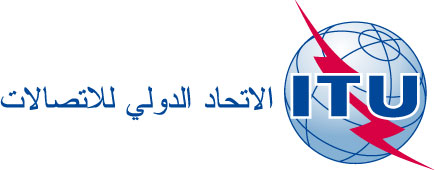 الوثيقة C17/119-A3 يوليو 2017الأصل: بالإنكليزيةمحضر موجـز
للجلسة العامة الثالثةمحضر موجـز
للجلسة العامة الثالثةالأربعاء 17 مايو 2017، من الساعة 0940 إلى الساعة 1230الأربعاء 17 مايو 2017، من الساعة 0940 إلى الساعة 1230الرئيسة: الدكتورة إ. سبينا (إيطاليا)الرئيسة: الدكتورة إ. سبينا (إيطاليا)مواضيع المناقشةالوثائق1بيان من وزير الاتصالات وتقنية المعلومات بالمملكة العربية السعودية-2تقرير رئيس فريق العمل التابع للمجلس والمعني بحماية الأطفال على الخطC17/153اليوم العالمي للاتصالات ومجتمع المعلوماتC17/174بيان من أمين وزارة الإعلام والاتصالات، نيبال-5أنشطة الاتحاد المتصلة بالإنترنتC17/33 وC17/86